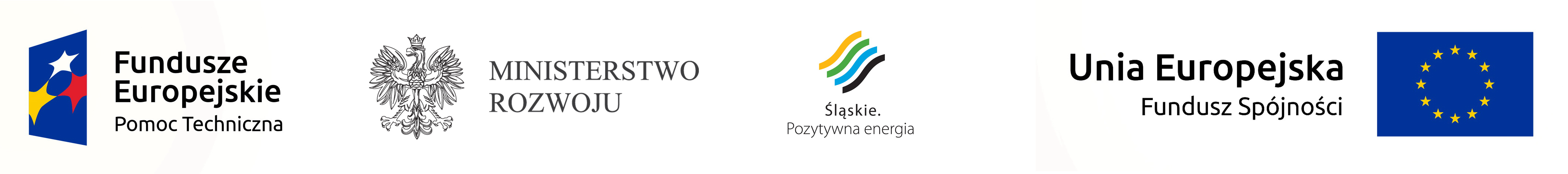 Mobilny Punkt Informacyjny w KoziegłowachBurmistrz Gminy i Miasta Koziegłowy (powiat myszkowski) oraz Lokalny Punkt Informacyjny Funduszy Europejskich w Częstochowie zapraszają do skorzystania 
z Mobilnego Punktu Informacyjnego.Mobilny Punkt będzie dostępny w siedzibie Urzędu  Gminy i Miasta Koziegłowy, 
Plac Moniuszki 14, w dniu 13 października (czwartek) 2016 roku, w godzinach 
11.30 - 14.30.
Mobilne Punkty Informacyjne to dyżury pracowników Punktów Informacyjnych Funduszy Europejskich w wybranych miejscowościach regionu. Dyżury obejmują bezpłatne konsultacje na temat możliwości pozyskania dotacji z Unii Europejskiej w perspektywie finansowej 2014-2020.Kontakt:
Lokalny Punkt Informacyjny Funduszy Europejskich w CzęstochowieAgencja Rozwoju Regionalnego w Częstochowie S.A.,42-202 Częstochowa, Al. NMP 24 lok. 1; Tel.: 34/3605687,  34/3245075; e-mail: lpiczestochowa@arr.czestochowa.pl